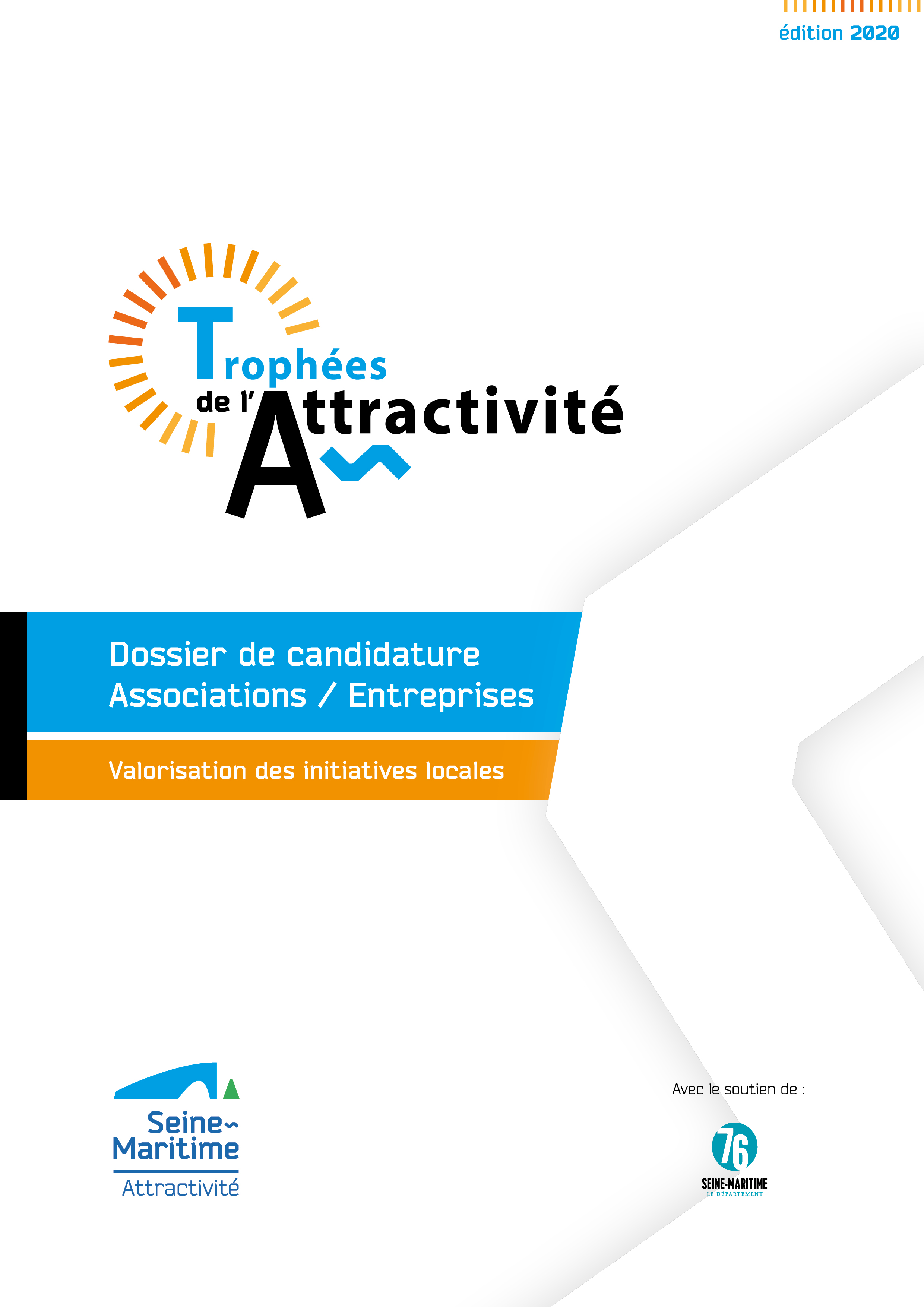 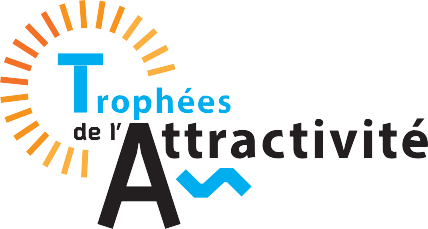 I. Fiche signalétique 	Présentation de la structureNom de la structure : 	Haut du formulaireBas du formulaireHaut du formulaireBas du formulaireStatut juridique : 	Nombre de salariés : 	Site internet : 	Adresse : 	Téléphone : 	Courriel :	Coordonnées du Président ou Directeur de la structure   Monsieur          Madame     Prénom Nom :	Fonction :	Téléphone : 	Adresse : 	Courriel : 	Coordonnées du Responsable du projet au sein de la structure    Monsieur          Madame     Prénom Nom :	Fonction :	Téléphone : 	Adresse : 	Courriel : 	II. Projet 	ProjetIntitulé du projet : 	Date de réalisation du projet : 		Description du projet : Genèse				L’évolution / les étapes du projet	Caractère(s) innovant(s) du projet : 																										Modalités de financement Quel est le montant total de l’investissement ? Pièce à joindre : plan de financement Comment se composent les financements nécessaires à la réalisation du projet ?Part d’autofinancement (en %) : 		Part d’endettement bancaire (en %) : 		Part de subventions reçues (en %) : 		Si autres (dons, financements privés…), lesquels et à quelle hauteur (en %) : Pièces à joindre : Les grandes lignes du budget et la liste des personnes mobilisées sur ce projetRespect de l’environnement - démarche en faveur du développement durableMerci de nous détailler, le cas échéant, comment sont pris en compte les impératifs environnementaux. (Exemple : stratégie développement durable, bilan des gaz à effets de serre, économie circulaire, écoconception, choix des matériaux, entretien, formation et sensibilisation des équipes, gestion et analyse des cycles de vie, gestion des déchets, traitement de l’eau, protection de la biodiversité, consommation de ressources fossiles, consommation d’électricité, recours aux énergies renouvelables etc.)Pièces à joindre (tout document présentant la prise en compte de l’aspect environnemental) :AccessibilitéIndiquez les caractéristiques de l’implantation de votre projet.Exemple : les modes de transport pour y accéder, mise en place d’un accès handicapé, diversité des options de logements, aménagement urbain, accès local à des services de première nécessité, intermodalité, etc.Pièces à joindre : Photos ou vidéos en situation de fonctionnementAnnexe 1 (photos, bilan, compte de résultat, dossier de presse etc.)Annexe 2INTITULÉ DU TROPHÉECatégorie …Trophée …